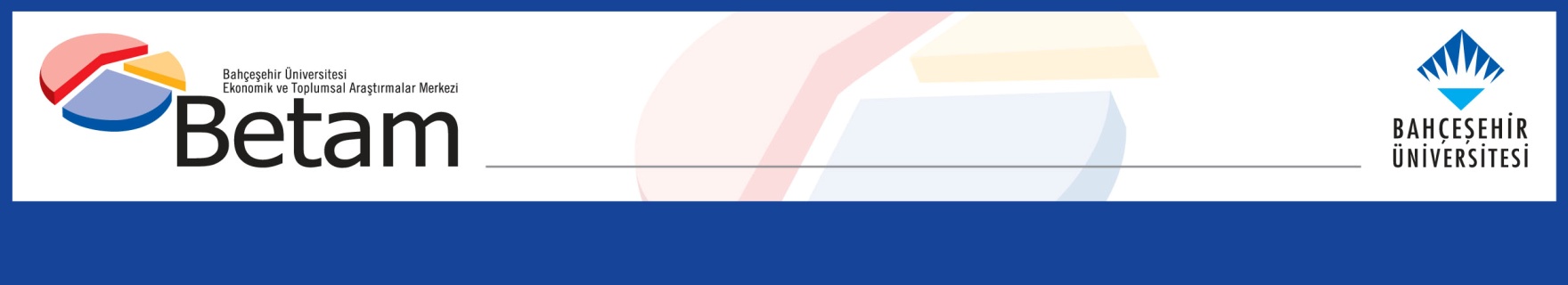 	TARIM DIŞI İŞSİZLİKTE KUVVETLİ ARTIŞ DEVAM EDİYOR	Seyfettin Gürsel* ve Uğurcan Acar  Yönetici Özeti Mevsim etkilerinden arındırılmış işgücü verilerine göre tarım dışı işsizlik oranı Nisan 2018 döneminde gerçekleşen 0,3 yüzde puanlık artışın ardından Mayıs 2018 döneminde de 0,3 yüzde puan artarak yüzde 12,5 olmuştur. Böylece iki ayda tarım dışı işsizlik oranı yüzde 11,9’dan 12,5’e yükselmiştir. Tarım dışı işsizlikteki bu güçlü artışın ardında istihdamın iki dönem üst üste azalması yatmaktadır. Sektör verileri sanayi hariç tüm sektörlerde istihdamın düştüğüne işaret etmektedir. İnşaat sektöründe son üç dönemdir kuvvetli istihdam kayıpları yaşanmıştır. İstihdam kayıplarının ağırlıklı olarak inşaat sektöründen kaynaklanmış olması tarım dışı işsizlik oranlarındaki toplumsal cinsiyet farkını kadınların lehine kısıtlı da olsa azaltmıştır. Betam tahmin modeli mevsim etkilerinden arındırılmış tarım dışı işsizlik oranının artmaya devam ederek Haziran 2018 döneminde yüzde 12,7 olacağını öngörmektedir. Tarım dışı işgücü arttı, istihdam azaldıMevsim etkilerinden arındırılmış verilere göre Mayıs 2018 döneminde Nisan 2018 dönemiyle kıyaslandığında tarım dışı işgücü 34 bin artarak 26 milyon 729 bine yükselirken, tarım dışı istihdam 50 bin azalarak 23 milyon 388 bin kişi olarak kaydedilmiştir (Şekil 1,Tablo 1). Bu gelişmeler sonucunda tarım dışı işsiz sayısı 84 bin kişi artarak 3 milyon 341 bine yükselmiş, tarım dışı işsizlik oranı ise yüzde 12,5’e çıkmıştır. Şekil 1 Mevsim etkilerinden arındırılmış tarım dışı işgücü, istihdam ve işsizlik oranı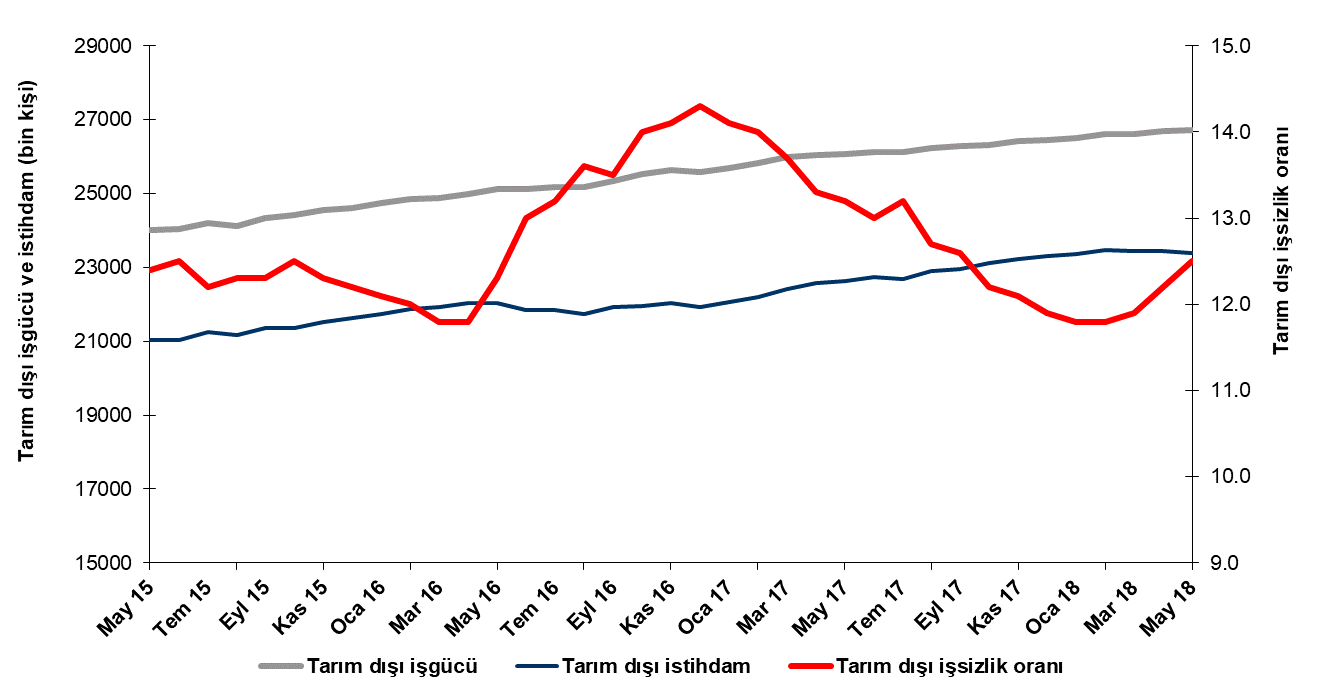 Kaynak: TÜİK, BetamMayıs 2018 döneminde işsizliğin 0,2 yüzde puan artmasını bekliyoruz Betam tahmin modeli, mevsim etkilerinden arındırılmış tarım dışı işsizliğin 0,1 yüzde puan artışla Mayıs 2018 döneminde yüzde 12,3 olacağını tahmin etmişti. Tarım dışı işsizlik oranı artarak Mayıs 2018 döneminde yüzde 12,5’e yükselmiştir. Betam tahmin modeli Haziran 2018 döneminde mevsim etkilerinden arındırılmış tarım dışı işsizlik oranının 12,7 seviyesinde gerçekleşeceğini öngörmektedir. Tahmin modelinin ayrıntılarına Betam internet sitesinden ulaşılabilir. Tahmin modelinde kullanılan Kariyer.net verilerinden ilan başına başvuru sayısı Şekil 3'de gösterilmektedir. Kariyer.net'in verileri Betam tahmin modelinin girdilerinden biri olmakla birlikte tek etken değildir. Tahminde kullanılan ekonometrik modelde İŞKUR verileri, reel kesim güven endeksi, kapasite kullanım oranı gibi farklı birçok değişken kullanılmaktadır. Şekil 2 Mevsim etkilerinden arındırılmış tarım dışı işsizlik oranı ve ilan başına başvuru sayısı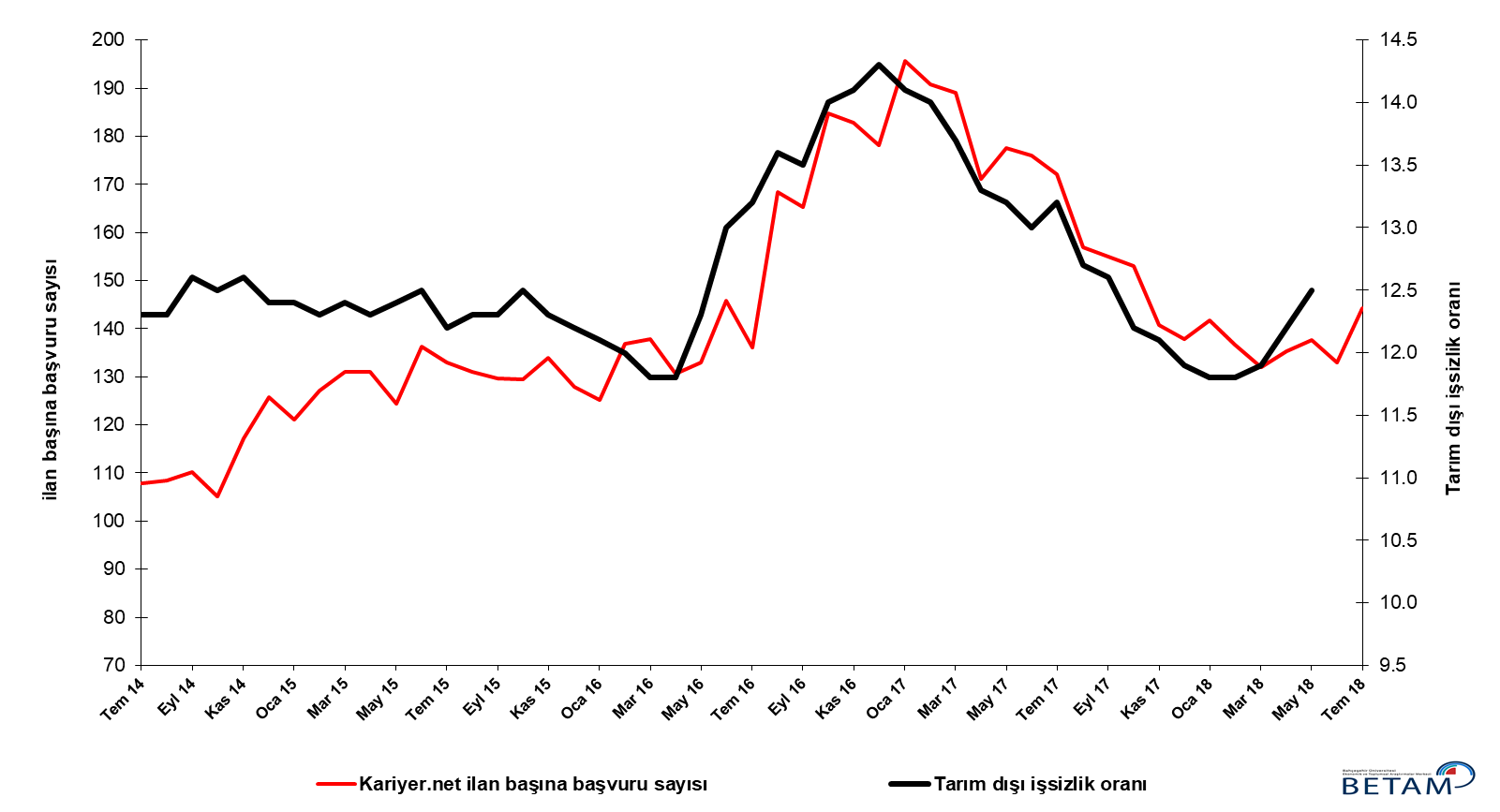 Kaynak: Kariyer.net, TÜİK, Betamİnşaatta istihdam kayıpları devam ediyor Mevsimsellikten arındırılmış sektörel istihdam verilerine göre Mayıs 2018 döneminde Nisan 2018 dönemine kıyasla sanayi hariç tüm sektörlerde istihdam azalmıştır (Şekil 3,Tablo 2). Bu dönemde sanayi istihdamı 19 bin artarken, tarım istihdamı 48 bin, inşaat istihdamı 49 bin, hizmetler istihdamı ise 19 bin kişi azalmıştır. İnşaatta son dört dönemdir gerçekleşen istihdam kayıpları 150 bin kişiyi aşmıştır. İstihdamın yarısından fazlasını kapsayan ve son yıllarda istihdam artışının motor konumundaki hizmet sektöründe Aralık döneminden Mayıs dönemine toplam istihdam artışının 62 binle sınırlı kalması dikkat çekicidir. Şekil 3 Sektörlerin istihdam değişimi (bin kişi) 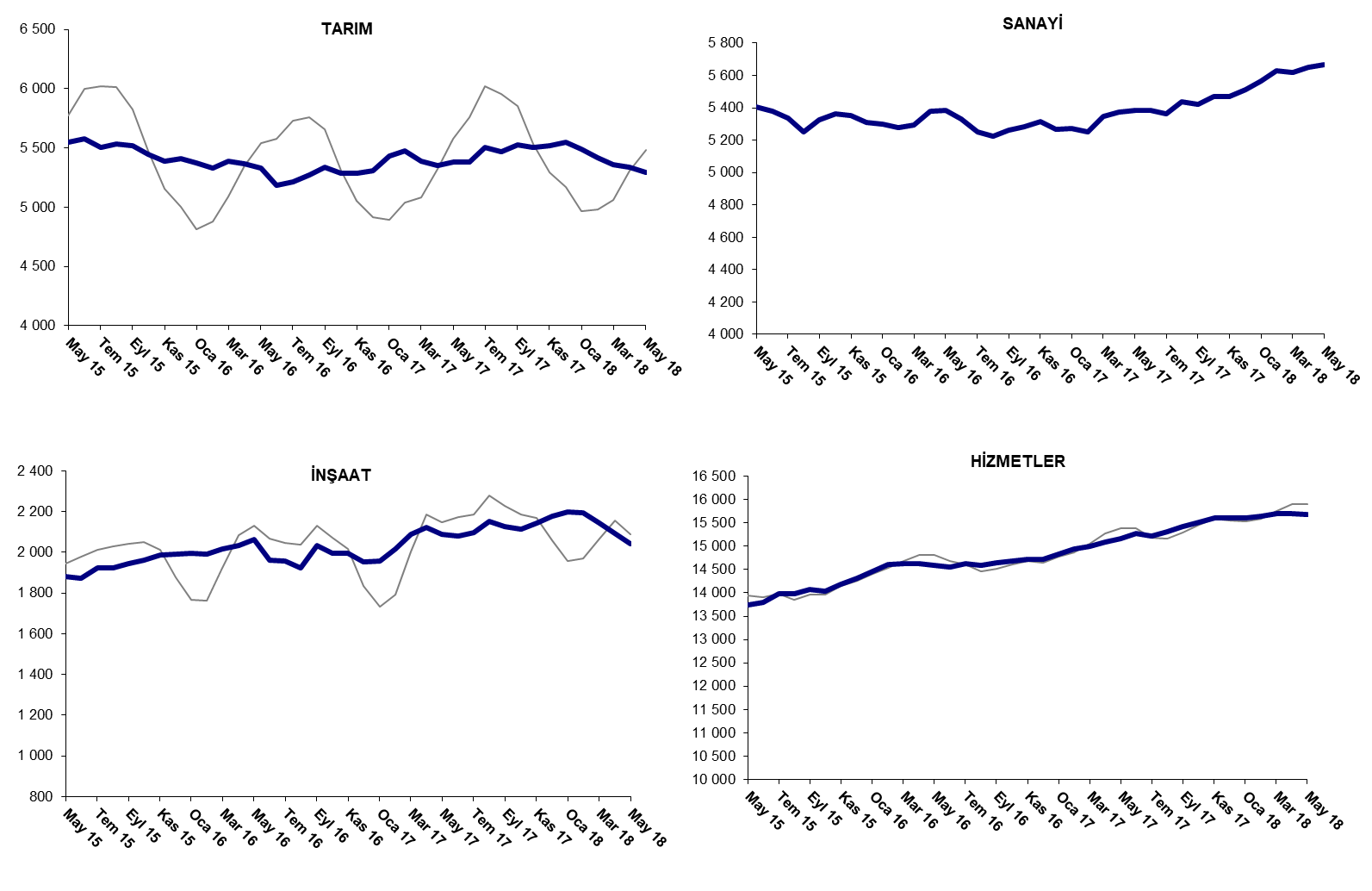              Kaynak: TUİK, BetamTarım dışı işsiz sayısında yıllık düşüş baz etkisiyle devam ediyor2017 yıllında yüksek ekonomik büyüme-yüksek istihdam artışı sonucu azalan işsiz sayısı trendi yıllık bazda devam etmektedir. Mayıs 2018 döneminde bir önceki yılın aynı dönemine kıyasla mevsim etkilerinden arındırılmamış tarım dışı işgücü 668 bin (yüzde 2,6), tarım dışı istihdam 747 bin (yüzde 3,3) artmıştır (Şekil 4). Bu gelişmelerin sonucunda tarım dışı işsiz sayısı da 79 bin azalarak 3 milyon 104 bine gerilemiştir. Yıllık değişimlere bakıldığında işgücü ve istihdam artışlarında yavaşlama bariz hale gelirken istihdamda artışında sert yavaşlama belirginleşmiştir (Şekil 4). Şekil 4 Tarım dışı işgücü, istihdam ve işsiz sayısında yıllık değişimler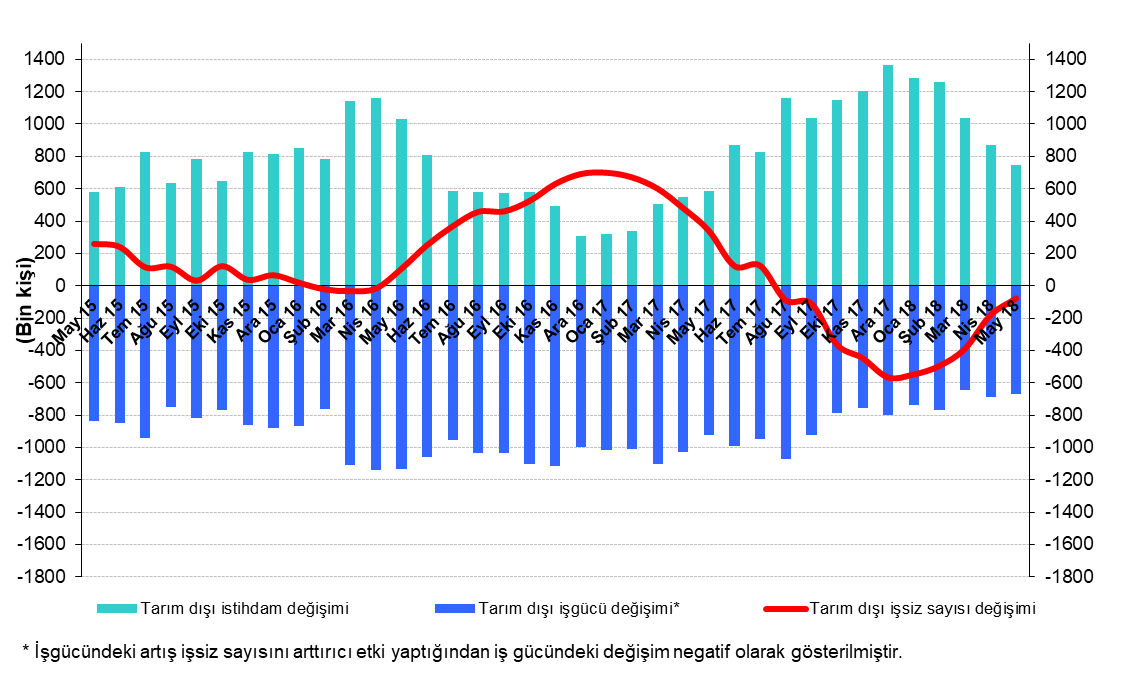 Kaynak: TÜİK, BetamKadın erkek işsizlik oranı farkı daraldı Şekil 5’te mevsim etkilerinden arındırılmış kadın ve erkek tarım dışı işsizlik oranları verilmektedir. Mayıs 2018 döneminde kadınların tarım dışı işsizlik oranı Nisan 2018’e kıyasla 0,1 yüzde puan artarak yüzde 17,6, erkeklerin işsizlik oranı ise 0,2 yüzde puan artarak yüzde 10,5 olmuştur. Diğer bir deyişle tarım dışı işsizlik oranları erkekler için daha hızlı artmış, bu gelişmeye paralel olarak tarım dışı işsizlik oranlarındaki toplumsal cinsiyet farkı Nisan 2018 döneminde 7,2 yüzde puandan Mayıs 2018 döneminde 7,1 yüzde puana gerilemiştir. Bu gelişmede büyük istihdam kayıplarının yaşandığı inşaat sektöründe yoğunlukla erkeklerin istihdam edilmesinin etkisi dikkat alınmalıdır. Şekil 5: Mevsim etkilerinden arındırılmış kadın ve erkek tarım dışı işsizlik oranları (%)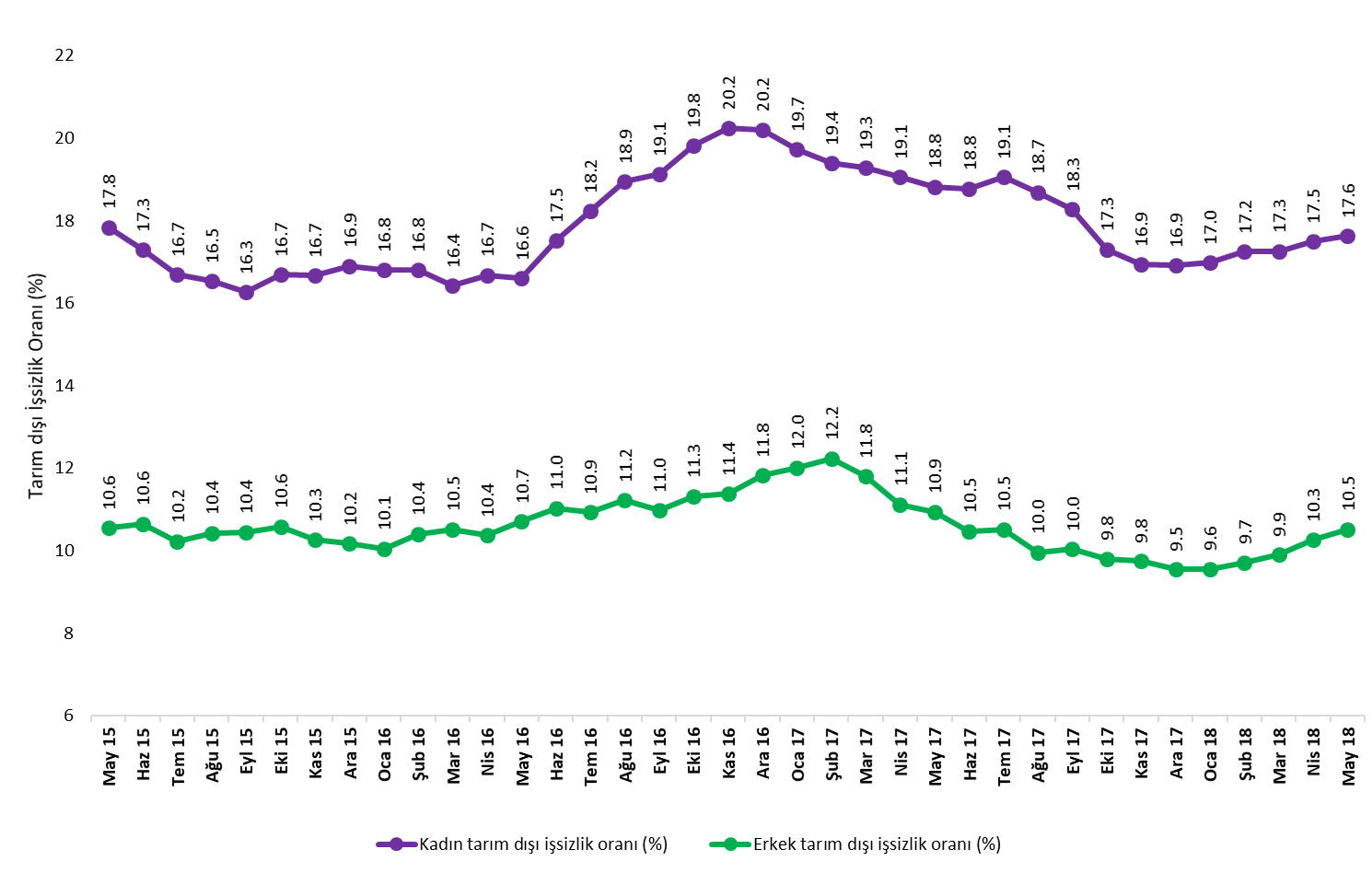 Kaynak: TÜİK, BetamTablo 1 Mevsim etkilerinden arındırılmış tarım dışı işgücü göstergeleri (bin kişi) *Kaynak: TÜİK, BetamTablo 2 Mevsim etkilerinden arındırılmış sektörel istihdam (bin kişi) *Kaynak: TÜİK, BetamTablo 3: Mevsim etkilerinden arındırılmış kadın ve erkek tarım dışı işgücü göstergeleri (bin kişi) Kaynak: TÜİK, Betamİşgücüİstihdamİşsizlikİşsizlik OranıAylık değişimlerAylık değişimlerAylık değişimlerNisan 152386320928293512.3%İşgücüİstihdamİşsizlikMayıs 152400121025297612.4%1389741Haziran 152404921043300612.5%481830Temmuz 152420321250295312.2%154207-53Ağustos 152412521158296712.3%-77-9215Eylül 152434221348299412.3%21719027Ekim 152441121360305112.5%691257Kasım 152454621527301912.3%135167-32Aralık 152462221618300412.2%7691-15Ocak 162474521751299412.1%123133-10Şubat 162485121869298212.0%106118-12Mart 162487521940293511.8%2471-47Nisan 162499522046294911.8%12010614Mayıs 162512922038309112.3%133-8141Haziran 162511621851326513.0%-13-187174Temmuz 162516421842332213.2%48-957Ağustos 162517121748342313.6%8-94102Eylül 162535121929342213.5%180181-1Ekim 162553021956357414.0%17927152Kasım 162563922024361514.1%1096841Aralık 162559621936366014.3%-43-8845Ocak 172569322070362314.1%96134-38Şubat 172581422200361414.0%121130-9Mart 172598822428356013.7%174228-54Nisan 172603922576346313.3%51148-97Mayıs 172607122630344113.2%3254-22Haziran 172612322727339613.0%5297-45Temmuz 172612722678344913.2%4-4953Ağustos 172623722905333212.7%110227-117Eylül 172627822967331112.6%4162-21Ekim 172631723106321112.2%39139-100Kasım 172641523219319612.1%99113-14Aralık 172645223304314811.9%3785-48Ocak 182649523369312611.8%4465-21Şubat 182660423465313911.8%1099613Mart 182662123453316811.9%17-1229Nisan 182669523438325712.2%74-1589Mayıs 182672923388334112.5%34-5084TarımSanayiİnşaatHizmetlerAylık değişimlerAylık değişimlerAylık değişimlerAylık değişimlerNisan 1555175326188413718TarımSanayiİnşaatHizmetlerMayıs 15554554041879137422878-524Haziran 155581538018741378936-24-547Temmuz 1555045336192513988-77-4451199Ağustos 155535525219211398531-84-4-3Eylül 1555165327194314077-19752292Ekim 1554495363196214034-673619-43Kasım 1553865353198614188-63-1024154Aralık 155407531119911431621-425128Ocak 1653725300199614455-35-115139Şubat 1653275276199214601-45-24-4146Mart 165388529520181462861192627Nisan 1653705381203314632-1886154Mayıs 1653295386206114591-41528-41Haziran 1651825330196214559-147-56-99-32Temmuz 165213525419551463331-76-774Ağustos 165273522419241459960-30-31-34Eylül 1653385260203114638653610739Ekim 1652835282199714677-5522-3439Kasım 1652855316199414714234-337Aralık 165309526519541471724-51-403Ocak 175434527419591483712595120Şubat 175475525120151493441-235697Mart 1753855346208614996-90957162Nisan 1753515372212215082-34263686Mayıs 17538253862087151573114-3575Haziran 1753795383207815266-3-3-9109Temmuz 1755065363209815217127-2020-49Ağustos 1754675437215215316-39745499Ağustos 175529542121261542062-16-26104Ekim 1755075470211515522-2249-11102Kasım 17552054702143156061302884Aralık 17555055142179156123044366Ocak 1854935567219815603-575319-9Şubat 1854195627219215647-7460-644Mart 1853625618214315692-57-9-4945Nisan 1853415650209115697-2132-525Mayıs 1852935669204215678-4819-49-19Kadın İşgücüKadın İstihdam Kadın İşsizErkek İşgücü Erkek İstihdam Erkek İşsizMayıs 1566245442118217352155211831Haziran 1566575506115117427155711856Temmuz 1567515624112717487156991787Ağustos 1567155605111017483156591824Eylül 1567605661109917577157411837Ekim 1567825650113217616157531864Kasım 1568765730114617620158121808Aralık 1569685790117817658158631795Ocak 1670115833117817686159081778Şubat 1670445860118417765159171848Mart 1670585899115917815159421873Nisan 1671435951119117844159931851Mayıs 1671745983119117929160091920Haziran 1672615989127217869158981971Temmuz 1672715946132517923159631960Ağustos 1673285940138817915159042011Eylül 1673775967141017982160101973Ekim 1674435968147518058160142044Kasım 1674605950151018147160832064Aralık 1674575950150718158160112147Ocak 1774505981146918271160772194Şubat 1775096053145618303160642239Mart 1776136146146818364161982166Nisan 1776006151144918390163452045Mayıs 1776506210144018375163652011Haziran 1776696229144018463165301933Temmuz 1776816218146318460165191941Ağustos 1777346289144518565167161849Eylül 1777686348142018524166661859Ekim 1777936444134818498166851814Kasım 1778296503132618545167361809Aralık 1778876553133418542167731769Ocak 1879236578134518539167671772Şubat 1879526581137118606167981808Mart 1879486577137218654168051849Nisan 1879856588139718692167751917Mayıs 1880206606141418679167161964